	VELEUČILIŠTE HRVATSKO ZAGORJE KRAPINA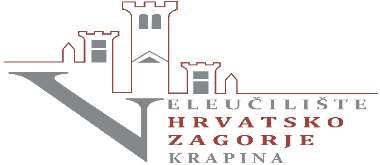 Krapina, 		ZADATAK ZAVRŠNOG RADAOpis zadatka:Mentor:	Voditelj studija:Komentor: (ako je određen)Datum uručenja zadatka:	Datum predaje završnog rada:Voditelj Studentske referade:Pristupnik:Matični broj:Prijediplomski studij:Naslov rada:Znanstveno područje:Znanstveno polje: